Strana:  1 z Strana:  1 z 111111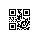 Odběratel:Odběratel:Odběratel:Odběratel:Odběratel:Odběratel:Odběratel:Odběratel:Odběratel:Odběratel:Odběratel:Odběratel:Odběratel:Odběratel:Ústav živočišné fyziologie a genetiky AV ČR, v.v.i.
Rumburská 89
277 21 LIBĚCHOV
Česká republikaÚstav živočišné fyziologie a genetiky AV ČR, v.v.i.
Rumburská 89
277 21 LIBĚCHOV
Česká republikaÚstav živočišné fyziologie a genetiky AV ČR, v.v.i.
Rumburská 89
277 21 LIBĚCHOV
Česká republikaÚstav živočišné fyziologie a genetiky AV ČR, v.v.i.
Rumburská 89
277 21 LIBĚCHOV
Česká republikaÚstav živočišné fyziologie a genetiky AV ČR, v.v.i.
Rumburská 89
277 21 LIBĚCHOV
Česká republikaÚstav živočišné fyziologie a genetiky AV ČR, v.v.i.
Rumburská 89
277 21 LIBĚCHOV
Česká republikaÚstav živočišné fyziologie a genetiky AV ČR, v.v.i.
Rumburská 89
277 21 LIBĚCHOV
Česká republikaÚstav živočišné fyziologie a genetiky AV ČR, v.v.i.
Rumburská 89
277 21 LIBĚCHOV
Česká republikaÚstav živočišné fyziologie a genetiky AV ČR, v.v.i.
Rumburská 89
277 21 LIBĚCHOV
Česká republikaÚstav živočišné fyziologie a genetiky AV ČR, v.v.i.
Rumburská 89
277 21 LIBĚCHOV
Česká republikaÚstav živočišné fyziologie a genetiky AV ČR, v.v.i.
Rumburská 89
277 21 LIBĚCHOV
Česká republikaÚstav živočišné fyziologie a genetiky AV ČR, v.v.i.
Rumburská 89
277 21 LIBĚCHOV
Česká republikaPID:PID:PID:PID:PID:PID:PID:Odběratel:Odběratel:Odběratel:Odběratel:Odběratel:Odběratel:Odběratel:Ústav živočišné fyziologie a genetiky AV ČR, v.v.i.
Rumburská 89
277 21 LIBĚCHOV
Česká republikaÚstav živočišné fyziologie a genetiky AV ČR, v.v.i.
Rumburská 89
277 21 LIBĚCHOV
Česká republikaÚstav živočišné fyziologie a genetiky AV ČR, v.v.i.
Rumburská 89
277 21 LIBĚCHOV
Česká republikaÚstav živočišné fyziologie a genetiky AV ČR, v.v.i.
Rumburská 89
277 21 LIBĚCHOV
Česká republikaÚstav živočišné fyziologie a genetiky AV ČR, v.v.i.
Rumburská 89
277 21 LIBĚCHOV
Česká republikaÚstav živočišné fyziologie a genetiky AV ČR, v.v.i.
Rumburská 89
277 21 LIBĚCHOV
Česká republikaÚstav živočišné fyziologie a genetiky AV ČR, v.v.i.
Rumburská 89
277 21 LIBĚCHOV
Česká republikaÚstav živočišné fyziologie a genetiky AV ČR, v.v.i.
Rumburská 89
277 21 LIBĚCHOV
Česká republikaÚstav živočišné fyziologie a genetiky AV ČR, v.v.i.
Rumburská 89
277 21 LIBĚCHOV
Česká republikaÚstav živočišné fyziologie a genetiky AV ČR, v.v.i.
Rumburská 89
277 21 LIBĚCHOV
Česká republikaÚstav živočišné fyziologie a genetiky AV ČR, v.v.i.
Rumburská 89
277 21 LIBĚCHOV
Česká republikaÚstav živočišné fyziologie a genetiky AV ČR, v.v.i.
Rumburská 89
277 21 LIBĚCHOV
Česká republikaPID:PID:PID:PID:PID:PID:PID:0019100426/1000 Odběratel:Odběratel:Odběratel:Odběratel:Odběratel:Odběratel:Odběratel:Ústav živočišné fyziologie a genetiky AV ČR, v.v.i.
Rumburská 89
277 21 LIBĚCHOV
Česká republikaÚstav živočišné fyziologie a genetiky AV ČR, v.v.i.
Rumburská 89
277 21 LIBĚCHOV
Česká republikaÚstav živočišné fyziologie a genetiky AV ČR, v.v.i.
Rumburská 89
277 21 LIBĚCHOV
Česká republikaÚstav živočišné fyziologie a genetiky AV ČR, v.v.i.
Rumburská 89
277 21 LIBĚCHOV
Česká republikaÚstav živočišné fyziologie a genetiky AV ČR, v.v.i.
Rumburská 89
277 21 LIBĚCHOV
Česká republikaÚstav živočišné fyziologie a genetiky AV ČR, v.v.i.
Rumburská 89
277 21 LIBĚCHOV
Česká republikaÚstav živočišné fyziologie a genetiky AV ČR, v.v.i.
Rumburská 89
277 21 LIBĚCHOV
Česká republikaÚstav živočišné fyziologie a genetiky AV ČR, v.v.i.
Rumburská 89
277 21 LIBĚCHOV
Česká republikaÚstav živočišné fyziologie a genetiky AV ČR, v.v.i.
Rumburská 89
277 21 LIBĚCHOV
Česká republikaÚstav živočišné fyziologie a genetiky AV ČR, v.v.i.
Rumburská 89
277 21 LIBĚCHOV
Česká republikaÚstav živočišné fyziologie a genetiky AV ČR, v.v.i.
Rumburská 89
277 21 LIBĚCHOV
Česká republikaÚstav živočišné fyziologie a genetiky AV ČR, v.v.i.
Rumburská 89
277 21 LIBĚCHOV
Česká republikaPID:PID:PID:PID:PID:PID:PID:0019100426/1000 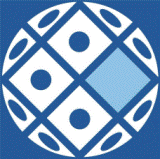 Ústav živočišné fyziologie a genetiky AV ČR, v.v.i.
Rumburská 89
277 21 LIBĚCHOV
Česká republikaÚstav živočišné fyziologie a genetiky AV ČR, v.v.i.
Rumburská 89
277 21 LIBĚCHOV
Česká republikaÚstav živočišné fyziologie a genetiky AV ČR, v.v.i.
Rumburská 89
277 21 LIBĚCHOV
Česká republikaÚstav živočišné fyziologie a genetiky AV ČR, v.v.i.
Rumburská 89
277 21 LIBĚCHOV
Česká republikaÚstav živočišné fyziologie a genetiky AV ČR, v.v.i.
Rumburská 89
277 21 LIBĚCHOV
Česká republikaÚstav živočišné fyziologie a genetiky AV ČR, v.v.i.
Rumburská 89
277 21 LIBĚCHOV
Česká republikaÚstav živočišné fyziologie a genetiky AV ČR, v.v.i.
Rumburská 89
277 21 LIBĚCHOV
Česká republikaÚstav živočišné fyziologie a genetiky AV ČR, v.v.i.
Rumburská 89
277 21 LIBĚCHOV
Česká republikaÚstav živočišné fyziologie a genetiky AV ČR, v.v.i.
Rumburská 89
277 21 LIBĚCHOV
Česká republikaÚstav živočišné fyziologie a genetiky AV ČR, v.v.i.
Rumburská 89
277 21 LIBĚCHOV
Česká republikaÚstav živočišné fyziologie a genetiky AV ČR, v.v.i.
Rumburská 89
277 21 LIBĚCHOV
Česká republikaÚstav živočišné fyziologie a genetiky AV ČR, v.v.i.
Rumburská 89
277 21 LIBĚCHOV
Česká republikaSmlouva:Smlouva:Smlouva:Smlouva:Smlouva:Smlouva:Smlouva:OBV_0019100426OBV_0019100426OBV_0019100426OBV_0019100426OBV_0019100426OBV_0019100426OBV_00191004260019100426/1000 Ústav živočišné fyziologie a genetiky AV ČR, v.v.i.
Rumburská 89
277 21 LIBĚCHOV
Česká republikaÚstav živočišné fyziologie a genetiky AV ČR, v.v.i.
Rumburská 89
277 21 LIBĚCHOV
Česká republikaÚstav živočišné fyziologie a genetiky AV ČR, v.v.i.
Rumburská 89
277 21 LIBĚCHOV
Česká republikaÚstav živočišné fyziologie a genetiky AV ČR, v.v.i.
Rumburská 89
277 21 LIBĚCHOV
Česká republikaÚstav živočišné fyziologie a genetiky AV ČR, v.v.i.
Rumburská 89
277 21 LIBĚCHOV
Česká republikaÚstav živočišné fyziologie a genetiky AV ČR, v.v.i.
Rumburská 89
277 21 LIBĚCHOV
Česká republikaÚstav živočišné fyziologie a genetiky AV ČR, v.v.i.
Rumburská 89
277 21 LIBĚCHOV
Česká republikaÚstav živočišné fyziologie a genetiky AV ČR, v.v.i.
Rumburská 89
277 21 LIBĚCHOV
Česká republikaÚstav živočišné fyziologie a genetiky AV ČR, v.v.i.
Rumburská 89
277 21 LIBĚCHOV
Česká republikaÚstav živočišné fyziologie a genetiky AV ČR, v.v.i.
Rumburská 89
277 21 LIBĚCHOV
Česká republikaÚstav živočišné fyziologie a genetiky AV ČR, v.v.i.
Rumburská 89
277 21 LIBĚCHOV
Česká republikaÚstav živočišné fyziologie a genetiky AV ČR, v.v.i.
Rumburská 89
277 21 LIBĚCHOV
Česká republika0019100426/1000 Ústav živočišné fyziologie a genetiky AV ČR, v.v.i.
Rumburská 89
277 21 LIBĚCHOV
Česká republikaÚstav živočišné fyziologie a genetiky AV ČR, v.v.i.
Rumburská 89
277 21 LIBĚCHOV
Česká republikaÚstav živočišné fyziologie a genetiky AV ČR, v.v.i.
Rumburská 89
277 21 LIBĚCHOV
Česká republikaÚstav živočišné fyziologie a genetiky AV ČR, v.v.i.
Rumburská 89
277 21 LIBĚCHOV
Česká republikaÚstav živočišné fyziologie a genetiky AV ČR, v.v.i.
Rumburská 89
277 21 LIBĚCHOV
Česká republikaÚstav živočišné fyziologie a genetiky AV ČR, v.v.i.
Rumburská 89
277 21 LIBĚCHOV
Česká republikaÚstav živočišné fyziologie a genetiky AV ČR, v.v.i.
Rumburská 89
277 21 LIBĚCHOV
Česká republikaÚstav živočišné fyziologie a genetiky AV ČR, v.v.i.
Rumburská 89
277 21 LIBĚCHOV
Česká republikaÚstav živočišné fyziologie a genetiky AV ČR, v.v.i.
Rumburská 89
277 21 LIBĚCHOV
Česká republikaÚstav živočišné fyziologie a genetiky AV ČR, v.v.i.
Rumburská 89
277 21 LIBĚCHOV
Česká republikaÚstav živočišné fyziologie a genetiky AV ČR, v.v.i.
Rumburská 89
277 21 LIBĚCHOV
Česká republikaÚstav živočišné fyziologie a genetiky AV ČR, v.v.i.
Rumburská 89
277 21 LIBĚCHOV
Česká republikaČíslo účtu:Číslo účtu:Číslo účtu:Číslo účtu:Číslo účtu:Číslo účtu:Číslo účtu:0019100426/1000 Ústav živočišné fyziologie a genetiky AV ČR, v.v.i.
Rumburská 89
277 21 LIBĚCHOV
Česká republikaÚstav živočišné fyziologie a genetiky AV ČR, v.v.i.
Rumburská 89
277 21 LIBĚCHOV
Česká republikaÚstav živočišné fyziologie a genetiky AV ČR, v.v.i.
Rumburská 89
277 21 LIBĚCHOV
Česká republikaÚstav živočišné fyziologie a genetiky AV ČR, v.v.i.
Rumburská 89
277 21 LIBĚCHOV
Česká republikaÚstav živočišné fyziologie a genetiky AV ČR, v.v.i.
Rumburská 89
277 21 LIBĚCHOV
Česká republikaÚstav živočišné fyziologie a genetiky AV ČR, v.v.i.
Rumburská 89
277 21 LIBĚCHOV
Česká republikaÚstav živočišné fyziologie a genetiky AV ČR, v.v.i.
Rumburská 89
277 21 LIBĚCHOV
Česká republikaÚstav živočišné fyziologie a genetiky AV ČR, v.v.i.
Rumburská 89
277 21 LIBĚCHOV
Česká republikaÚstav živočišné fyziologie a genetiky AV ČR, v.v.i.
Rumburská 89
277 21 LIBĚCHOV
Česká republikaÚstav živočišné fyziologie a genetiky AV ČR, v.v.i.
Rumburská 89
277 21 LIBĚCHOV
Česká republikaÚstav živočišné fyziologie a genetiky AV ČR, v.v.i.
Rumburská 89
277 21 LIBĚCHOV
Česká republikaÚstav živočišné fyziologie a genetiky AV ČR, v.v.i.
Rumburská 89
277 21 LIBĚCHOV
Česká republikaPeněžní ústav:Peněžní ústav:Peněžní ústav:Peněžní ústav:Peněžní ústav:Peněžní ústav:Peněžní ústav:0019100426/1000 Ústav živočišné fyziologie a genetiky AV ČR, v.v.i.
Rumburská 89
277 21 LIBĚCHOV
Česká republikaÚstav živočišné fyziologie a genetiky AV ČR, v.v.i.
Rumburská 89
277 21 LIBĚCHOV
Česká republikaÚstav živočišné fyziologie a genetiky AV ČR, v.v.i.
Rumburská 89
277 21 LIBĚCHOV
Česká republikaÚstav živočišné fyziologie a genetiky AV ČR, v.v.i.
Rumburská 89
277 21 LIBĚCHOV
Česká republikaÚstav živočišné fyziologie a genetiky AV ČR, v.v.i.
Rumburská 89
277 21 LIBĚCHOV
Česká republikaÚstav živočišné fyziologie a genetiky AV ČR, v.v.i.
Rumburská 89
277 21 LIBĚCHOV
Česká republikaÚstav živočišné fyziologie a genetiky AV ČR, v.v.i.
Rumburská 89
277 21 LIBĚCHOV
Česká republikaÚstav živočišné fyziologie a genetiky AV ČR, v.v.i.
Rumburská 89
277 21 LIBĚCHOV
Česká republikaÚstav živočišné fyziologie a genetiky AV ČR, v.v.i.
Rumburská 89
277 21 LIBĚCHOV
Česká republikaÚstav živočišné fyziologie a genetiky AV ČR, v.v.i.
Rumburská 89
277 21 LIBĚCHOV
Česká republikaÚstav živočišné fyziologie a genetiky AV ČR, v.v.i.
Rumburská 89
277 21 LIBĚCHOV
Česká republikaÚstav živočišné fyziologie a genetiky AV ČR, v.v.i.
Rumburská 89
277 21 LIBĚCHOV
Česká republika0019100426/1000 0019100426/1000 Dodavatel:Dodavatel:Dodavatel:Dodavatel:Dodavatel:Dodavatel:Dodavatel:Dodavatel:0019100426/1000 DIČ:DIČ:DIČ:CZ67985904CZ67985904CZ67985904CZ67985904Dodavatel:Dodavatel:Dodavatel:Dodavatel:Dodavatel:Dodavatel:Dodavatel:Dodavatel:0019100426/1000 DIČ:DIČ:DIČ:CZ67985904CZ67985904CZ67985904CZ67985904IČ:IČ:05752833057528330575283305752833057528330575283305752833DIČ:DIČ:CZ05752833CZ05752833CZ05752833CZ05752833CZ057528330019100426/1000 IČ:IČ:IČ:67985904679859046798590467985904IČ:IČ:05752833057528330575283305752833057528330575283305752833DIČ:DIČ:CZ05752833CZ05752833CZ05752833CZ05752833CZ057528330019100426/1000 IČ:IČ:IČ:679859046798590467985904679859040019100426/1000 IČ:IČ:IČ:679859046798590467985904679859040019100426/1000 IČ:IČ:IČ:679859046798590467985904679859040019100426/1000 0019100426/1000 Konečný příjemce:Konečný příjemce:Konečný příjemce:Konečný příjemce:Konečný příjemce:Konečný příjemce:Konečný příjemce:Konečný příjemce:Konečný příjemce:Konečný příjemce:Konečný příjemce:Konečný příjemce:Konečný příjemce:Konečný příjemce:0019100426/1000 Platnost objednávky do:Platnost objednávky do:Platnost objednávky do:Platnost objednávky do:Platnost objednávky do:Platnost objednávky do:Platnost objednávky do:Platnost objednávky do:Platnost objednávky do:31.12.201931.12.201931.12.201931.12.201931.12.2019Termín dodání:Termín dodání:Termín dodání:Termín dodání:Termín dodání:Termín dodání:Termín dodání:25.11.201925.11.201925.11.201925.11.201925.11.2019Forma úhrady:Forma úhrady:Forma úhrady:Forma úhrady:Forma úhrady:Forma úhrady:Forma úhrady:PříkazemPříkazemPříkazemPříkazemPříkazemForma úhrady:Forma úhrady:Forma úhrady:Forma úhrady:Forma úhrady:Forma úhrady:Forma úhrady:PříkazemPříkazemPříkazemPříkazemPříkazemForma úhrady:Forma úhrady:Forma úhrady:Forma úhrady:Forma úhrady:Forma úhrady:Forma úhrady:PříkazemPříkazemPříkazemPříkazemPříkazemTermín úhrady:Termín úhrady:Termín úhrady:Termín úhrady:Termín úhrady:Termín úhrady:Termín úhrady:Termín úhrady:Termín úhrady:Termín úhrady:Termín úhrady:Termín úhrady:Termín úhrady:Termín úhrady:Interní návrh neschválené objednávky  c.0019100426/1000 Interní návrh neschválené objednávky  c.0019100426/1000 Interní návrh neschválené objednávky  c.0019100426/1000 Interní návrh neschválené objednávky  c.0019100426/1000 Interní návrh neschválené objednávky  c.0019100426/1000 Interní návrh neschválené objednávky  c.0019100426/1000 Interní návrh neschválené objednávky  c.0019100426/1000 Interní návrh neschválené objednávky  c.0019100426/1000 Interní návrh neschválené objednávky  c.0019100426/1000 Interní návrh neschválené objednávky  c.0019100426/1000 Interní návrh neschválené objednávky  c.0019100426/1000 Interní návrh neschválené objednávky  c.0019100426/1000 Interní návrh neschválené objednávky  c.0019100426/1000 Interní návrh neschválené objednávky  c.0019100426/1000 Interní návrh neschválené objednávky  c.0019100426/1000 Interní návrh neschválené objednávky  c.0019100426/1000 Interní návrh neschválené objednávky  c.0019100426/1000 Interní návrh neschválené objednávky  c.0019100426/1000 Interní návrh neschválené objednávky  c.0019100426/1000 Interní návrh neschválené objednávky  c.0019100426/1000 Interní návrh neschválené objednávky  c.0019100426/1000 Interní návrh neschválené objednávky  c.0019100426/1000 Interní návrh neschválené objednávky  c.0019100426/1000 Interní návrh neschválené objednávky  c.0019100426/1000 Interní návrh neschválené objednávky  c.0019100426/1000 Interní návrh neschválené objednávky  c.0019100426/1000 Interní návrh neschválené objednávky  c.0019100426/1000 Interní návrh neschválené objednávky  c.0019100426/1000 Při fakturaci vždy uvádějte číslo objednávky.
Při fakturaci vždy uvádějte číslo objednávky.
Při fakturaci vždy uvádějte číslo objednávky.
Při fakturaci vždy uvádějte číslo objednávky.
Při fakturaci vždy uvádějte číslo objednávky.
Při fakturaci vždy uvádějte číslo objednávky.
Při fakturaci vždy uvádějte číslo objednávky.
Při fakturaci vždy uvádějte číslo objednávky.
Při fakturaci vždy uvádějte číslo objednávky.
Při fakturaci vždy uvádějte číslo objednávky.
Při fakturaci vždy uvádějte číslo objednávky.
Při fakturaci vždy uvádějte číslo objednávky.
Při fakturaci vždy uvádějte číslo objednávky.
Při fakturaci vždy uvádějte číslo objednávky.
Při fakturaci vždy uvádějte číslo objednávky.
Při fakturaci vždy uvádějte číslo objednávky.
Při fakturaci vždy uvádějte číslo objednávky.
Při fakturaci vždy uvádějte číslo objednávky.
Při fakturaci vždy uvádějte číslo objednávky.
Při fakturaci vždy uvádějte číslo objednávky.
Při fakturaci vždy uvádějte číslo objednávky.
Při fakturaci vždy uvádějte číslo objednávky.
Při fakturaci vždy uvádějte číslo objednávky.
Při fakturaci vždy uvádějte číslo objednávky.
Při fakturaci vždy uvádějte číslo objednávky.
Při fakturaci vždy uvádějte číslo objednávky.
Při fakturaci vždy uvádějte číslo objednávky.
Při fakturaci vždy uvádějte číslo objednávky.
Při fakturaci vždy uvádějte číslo objednávky.
Při fakturaci vždy uvádějte číslo objednávky.
Při fakturaci vždy uvádějte číslo objednávky.
Při fakturaci vždy uvádějte číslo objednávky.
Při fakturaci vždy uvádějte číslo objednávky.
Při fakturaci vždy uvádějte číslo objednávky.
Při fakturaci vždy uvádějte číslo objednávky.
Vámi vystavená faktura bude způsobilá k úhradě pouze při uvedení čísla projektu, tj. "OPVVV 0460" v textu faktury. Prosíme o laskavé uvedení tohoto čísla a o potvrzení přijetí objednávky. Děkujeme.Vámi vystavená faktura bude způsobilá k úhradě pouze při uvedení čísla projektu, tj. "OPVVV 0460" v textu faktury. Prosíme o laskavé uvedení tohoto čísla a o potvrzení přijetí objednávky. Děkujeme.Vámi vystavená faktura bude způsobilá k úhradě pouze při uvedení čísla projektu, tj. "OPVVV 0460" v textu faktury. Prosíme o laskavé uvedení tohoto čísla a o potvrzení přijetí objednávky. Děkujeme.Vámi vystavená faktura bude způsobilá k úhradě pouze při uvedení čísla projektu, tj. "OPVVV 0460" v textu faktury. Prosíme o laskavé uvedení tohoto čísla a o potvrzení přijetí objednávky. Děkujeme.Vámi vystavená faktura bude způsobilá k úhradě pouze při uvedení čísla projektu, tj. "OPVVV 0460" v textu faktury. Prosíme o laskavé uvedení tohoto čísla a o potvrzení přijetí objednávky. Děkujeme.Vámi vystavená faktura bude způsobilá k úhradě pouze při uvedení čísla projektu, tj. "OPVVV 0460" v textu faktury. Prosíme o laskavé uvedení tohoto čísla a o potvrzení přijetí objednávky. Děkujeme.Vámi vystavená faktura bude způsobilá k úhradě pouze při uvedení čísla projektu, tj. "OPVVV 0460" v textu faktury. Prosíme o laskavé uvedení tohoto čísla a o potvrzení přijetí objednávky. Děkujeme.Vámi vystavená faktura bude způsobilá k úhradě pouze při uvedení čísla projektu, tj. "OPVVV 0460" v textu faktury. Prosíme o laskavé uvedení tohoto čísla a o potvrzení přijetí objednávky. Děkujeme.Vámi vystavená faktura bude způsobilá k úhradě pouze při uvedení čísla projektu, tj. "OPVVV 0460" v textu faktury. Prosíme o laskavé uvedení tohoto čísla a o potvrzení přijetí objednávky. Děkujeme.Vámi vystavená faktura bude způsobilá k úhradě pouze při uvedení čísla projektu, tj. "OPVVV 0460" v textu faktury. Prosíme o laskavé uvedení tohoto čísla a o potvrzení přijetí objednávky. Děkujeme.Vámi vystavená faktura bude způsobilá k úhradě pouze při uvedení čísla projektu, tj. "OPVVV 0460" v textu faktury. Prosíme o laskavé uvedení tohoto čísla a o potvrzení přijetí objednávky. Děkujeme.Vámi vystavená faktura bude způsobilá k úhradě pouze při uvedení čísla projektu, tj. "OPVVV 0460" v textu faktury. Prosíme o laskavé uvedení tohoto čísla a o potvrzení přijetí objednávky. Děkujeme.Vámi vystavená faktura bude způsobilá k úhradě pouze při uvedení čísla projektu, tj. "OPVVV 0460" v textu faktury. Prosíme o laskavé uvedení tohoto čísla a o potvrzení přijetí objednávky. Děkujeme.Vámi vystavená faktura bude způsobilá k úhradě pouze při uvedení čísla projektu, tj. "OPVVV 0460" v textu faktury. Prosíme o laskavé uvedení tohoto čísla a o potvrzení přijetí objednávky. Děkujeme.Vámi vystavená faktura bude způsobilá k úhradě pouze při uvedení čísla projektu, tj. "OPVVV 0460" v textu faktury. Prosíme o laskavé uvedení tohoto čísla a o potvrzení přijetí objednávky. Děkujeme.Vámi vystavená faktura bude způsobilá k úhradě pouze při uvedení čísla projektu, tj. "OPVVV 0460" v textu faktury. Prosíme o laskavé uvedení tohoto čísla a o potvrzení přijetí objednávky. Děkujeme.Vámi vystavená faktura bude způsobilá k úhradě pouze při uvedení čísla projektu, tj. "OPVVV 0460" v textu faktury. Prosíme o laskavé uvedení tohoto čísla a o potvrzení přijetí objednávky. Děkujeme.Vámi vystavená faktura bude způsobilá k úhradě pouze při uvedení čísla projektu, tj. "OPVVV 0460" v textu faktury. Prosíme o laskavé uvedení tohoto čísla a o potvrzení přijetí objednávky. Děkujeme.Vámi vystavená faktura bude způsobilá k úhradě pouze při uvedení čísla projektu, tj. "OPVVV 0460" v textu faktury. Prosíme o laskavé uvedení tohoto čísla a o potvrzení přijetí objednávky. Děkujeme.Vámi vystavená faktura bude způsobilá k úhradě pouze při uvedení čísla projektu, tj. "OPVVV 0460" v textu faktury. Prosíme o laskavé uvedení tohoto čísla a o potvrzení přijetí objednávky. Děkujeme.Vámi vystavená faktura bude způsobilá k úhradě pouze při uvedení čísla projektu, tj. "OPVVV 0460" v textu faktury. Prosíme o laskavé uvedení tohoto čísla a o potvrzení přijetí objednávky. Děkujeme.Vámi vystavená faktura bude způsobilá k úhradě pouze při uvedení čísla projektu, tj. "OPVVV 0460" v textu faktury. Prosíme o laskavé uvedení tohoto čísla a o potvrzení přijetí objednávky. Děkujeme.Vámi vystavená faktura bude způsobilá k úhradě pouze při uvedení čísla projektu, tj. "OPVVV 0460" v textu faktury. Prosíme o laskavé uvedení tohoto čísla a o potvrzení přijetí objednávky. Děkujeme.Vámi vystavená faktura bude způsobilá k úhradě pouze při uvedení čísla projektu, tj. "OPVVV 0460" v textu faktury. Prosíme o laskavé uvedení tohoto čísla a o potvrzení přijetí objednávky. Děkujeme.Vámi vystavená faktura bude způsobilá k úhradě pouze při uvedení čísla projektu, tj. "OPVVV 0460" v textu faktury. Prosíme o laskavé uvedení tohoto čísla a o potvrzení přijetí objednávky. Děkujeme.Vámi vystavená faktura bude způsobilá k úhradě pouze při uvedení čísla projektu, tj. "OPVVV 0460" v textu faktury. Prosíme o laskavé uvedení tohoto čísla a o potvrzení přijetí objednávky. Děkujeme.Vámi vystavená faktura bude způsobilá k úhradě pouze při uvedení čísla projektu, tj. "OPVVV 0460" v textu faktury. Prosíme o laskavé uvedení tohoto čísla a o potvrzení přijetí objednávky. Děkujeme.Vámi vystavená faktura bude způsobilá k úhradě pouze při uvedení čísla projektu, tj. "OPVVV 0460" v textu faktury. Prosíme o laskavé uvedení tohoto čísla a o potvrzení přijetí objednávky. Děkujeme.Vámi vystavená faktura bude způsobilá k úhradě pouze při uvedení čísla projektu, tj. "OPVVV 0460" v textu faktury. Prosíme o laskavé uvedení tohoto čísla a o potvrzení přijetí objednávky. Děkujeme.Vámi vystavená faktura bude způsobilá k úhradě pouze při uvedení čísla projektu, tj. "OPVVV 0460" v textu faktury. Prosíme o laskavé uvedení tohoto čísla a o potvrzení přijetí objednávky. Děkujeme.Vámi vystavená faktura bude způsobilá k úhradě pouze při uvedení čísla projektu, tj. "OPVVV 0460" v textu faktury. Prosíme o laskavé uvedení tohoto čísla a o potvrzení přijetí objednávky. Děkujeme.Vámi vystavená faktura bude způsobilá k úhradě pouze při uvedení čísla projektu, tj. "OPVVV 0460" v textu faktury. Prosíme o laskavé uvedení tohoto čísla a o potvrzení přijetí objednávky. Děkujeme.Vámi vystavená faktura bude způsobilá k úhradě pouze při uvedení čísla projektu, tj. "OPVVV 0460" v textu faktury. Prosíme o laskavé uvedení tohoto čísla a o potvrzení přijetí objednávky. Děkujeme.Vámi vystavená faktura bude způsobilá k úhradě pouze při uvedení čísla projektu, tj. "OPVVV 0460" v textu faktury. Prosíme o laskavé uvedení tohoto čísla a o potvrzení přijetí objednávky. Děkujeme.Vámi vystavená faktura bude způsobilá k úhradě pouze při uvedení čísla projektu, tj. "OPVVV 0460" v textu faktury. Prosíme o laskavé uvedení tohoto čísla a o potvrzení přijetí objednávky. Děkujeme.Položkový rozpis:Položkový rozpis:Položkový rozpis:Položkový rozpis:Položkový rozpis:Položkový rozpis:Položkový rozpis:Položkový rozpis:Položkový rozpis:Položkový rozpis:Položkový rozpis:Položkový rozpis:Položkový rozpis:Položkový rozpis:Položkový rozpis:Položkový rozpis:Položkový rozpis:Položkový rozpis:Položkový rozpis:Položkový rozpis:Položkový rozpis:Položkový rozpis:Položkový rozpis:Položkový rozpis:Položkový rozpis:Položkový rozpis:Položkový rozpis:Položkový rozpis:Položkový rozpis:Položkový rozpis:Položkový rozpis:Položkový rozpis:Položkový rozpis:Položkový rozpis:Položkový rozpis:PoložkaPoložkaPoložkaPoložkaPoložkaPoložkaPoložkaPoložkaPoložkaPoložkaPoložkaPoložkaPoložkaPoložkaPoložkaPoložkaPoložkaPoložkaPoložkaPoložkaPoložkaPoložkaPoložkaPoložkaPoložkaPoložkaPoložkaPoložkaPoložkaPoložkaPoložkaPoložkaPoložkaPoložkaMnožstvíMnožstvíMnožstvíMJMJMJMJMJMJCena/MJ vč. DPHCena/MJ vč. DPHCena/MJ vč. DPHCena/MJ vč. DPHCena/MJ vč. DPHCena/MJ vč. DPHCena/MJ vč. DPHCelkem s DPHCelkem s DPHCelkem s DPHCelkem s DPHCelkem s DPHCelkem s DPHCelkem s DPHCelkem s DPHCelkem s DPHRNAscope? Probe- Ss-LGR5
Cat No. 455391RNAscope? Probe- Ss-LGR5
Cat No. 455391RNAscope? Probe- Ss-LGR5
Cat No. 455391RNAscope? Probe- Ss-LGR5
Cat No. 455391RNAscope? Probe- Ss-LGR5
Cat No. 455391RNAscope? Probe- Ss-LGR5
Cat No. 455391RNAscope? Probe- Ss-LGR5
Cat No. 455391RNAscope? Probe- Ss-LGR5
Cat No. 455391RNAscope? Probe- Ss-LGR5
Cat No. 455391RNAscope? Probe- Ss-LGR5
Cat No. 455391RNAscope? Probe- Ss-LGR5
Cat No. 455391RNAscope? Probe- Ss-LGR5
Cat No. 455391RNAscope? Probe- Ss-LGR5
Cat No. 455391RNAscope? Probe- Ss-LGR5
Cat No. 455391RNAscope? Probe- Ss-LGR5
Cat No. 455391RNAscope? Probe- Ss-LGR5
Cat No. 455391RNAscope? Probe- Ss-LGR5
Cat No. 455391RNAscope? Probe- Ss-LGR5
Cat No. 455391RNAscope? Probe- Ss-LGR5
Cat No. 455391RNAscope? Probe- Ss-LGR5
Cat No. 455391RNAscope? Probe- Ss-LGR5
Cat No. 455391RNAscope? Probe- Ss-LGR5
Cat No. 455391RNAscope? Probe- Ss-LGR5
Cat No. 455391RNAscope? Probe- Ss-LGR5
Cat No. 455391RNAscope? Probe- Ss-LGR5
Cat No. 455391RNAscope? Probe- Ss-LGR5
Cat No. 455391RNAscope? Probe- Ss-LGR5
Cat No. 455391RNAscope? Probe- Ss-LGR5
Cat No. 455391RNAscope? Probe- Ss-LGR5
Cat No. 455391RNAscope? Probe- Ss-LGR5
Cat No. 455391RNAscope? Probe- Ss-LGR5
Cat No. 455391RNAscope? Probe- Ss-LGR5
Cat No. 455391RNAscope? Probe- Ss-LGR5
Cat No. 455391RNAscope? Probe- Ss-LGR5
Cat No. 455391RNAscope? Probe- Mm-Lgr4-C3
Cat No. 318321-C3RNAscope? Probe- Mm-Lgr4-C3
Cat No. 318321-C3RNAscope? Probe- Mm-Lgr4-C3
Cat No. 318321-C3RNAscope? Probe- Mm-Lgr4-C3
Cat No. 318321-C3RNAscope? Probe- Mm-Lgr4-C3
Cat No. 318321-C3RNAscope? Probe- Mm-Lgr4-C3
Cat No. 318321-C3RNAscope? Probe- Mm-Lgr4-C3
Cat No. 318321-C3RNAscope? Probe- Mm-Lgr4-C3
Cat No. 318321-C3RNAscope? Probe- Mm-Lgr4-C3
Cat No. 318321-C3RNAscope? Probe- Mm-Lgr4-C3
Cat No. 318321-C3RNAscope? Probe- Mm-Lgr4-C3
Cat No. 318321-C3RNAscope? Probe- Mm-Lgr4-C3
Cat No. 318321-C3RNAscope? Probe- Mm-Lgr4-C3
Cat No. 318321-C3RNAscope? Probe- Mm-Lgr4-C3
Cat No. 318321-C3RNAscope? Probe- Mm-Lgr4-C3
Cat No. 318321-C3RNAscope? Probe- Mm-Lgr4-C3
Cat No. 318321-C3RNAscope? Probe- Mm-Lgr4-C3
Cat No. 318321-C3RNAscope? Probe- Mm-Lgr4-C3
Cat No. 318321-C3RNAscope? Probe- Mm-Lgr4-C3
Cat No. 318321-C3RNAscope? Probe- Mm-Lgr4-C3
Cat No. 318321-C3RNAscope? Probe- Mm-Lgr4-C3
Cat No. 318321-C3RNAscope? Probe- Mm-Lgr4-C3
Cat No. 318321-C3RNAscope? Probe- Mm-Lgr4-C3
Cat No. 318321-C3RNAscope? Probe- Mm-Lgr4-C3
Cat No. 318321-C3RNAscope? Probe- Mm-Lgr4-C3
Cat No. 318321-C3RNAscope? Probe- Mm-Lgr4-C3
Cat No. 318321-C3RNAscope? Probe- Mm-Lgr4-C3
Cat No. 318321-C3RNAscope? Probe- Mm-Lgr4-C3
Cat No. 318321-C3RNAscope? Probe- Mm-Lgr4-C3
Cat No. 318321-C3RNAscope? Probe- Mm-Lgr4-C3
Cat No. 318321-C3RNAscope? Probe- Mm-Lgr4-C3
Cat No. 318321-C3RNAscope? Probe- Mm-Lgr4-C3
Cat No. 318321-C3RNAscope? Probe- Mm-Lgr4-C3
Cat No. 318321-C3RNAscope? Probe- Mm-Lgr4-C3
Cat No. 318321-C3RNAscope? Probe- Mm-Lgr6-C2
Cat No. 404961-C2RNAscope? Probe- Mm-Lgr6-C2
Cat No. 404961-C2RNAscope? Probe- Mm-Lgr6-C2
Cat No. 404961-C2RNAscope? Probe- Mm-Lgr6-C2
Cat No. 404961-C2RNAscope? Probe- Mm-Lgr6-C2
Cat No. 404961-C2RNAscope? Probe- Mm-Lgr6-C2
Cat No. 404961-C2RNAscope? Probe- Mm-Lgr6-C2
Cat No. 404961-C2RNAscope? Probe- Mm-Lgr6-C2
Cat No. 404961-C2RNAscope? Probe- Mm-Lgr6-C2
Cat No. 404961-C2RNAscope? Probe- Mm-Lgr6-C2
Cat No. 404961-C2RNAscope? Probe- Mm-Lgr6-C2
Cat No. 404961-C2RNAscope? Probe- Mm-Lgr6-C2
Cat No. 404961-C2RNAscope? Probe- Mm-Lgr6-C2
Cat No. 404961-C2RNAscope? Probe- Mm-Lgr6-C2
Cat No. 404961-C2RNAscope? Probe- Mm-Lgr6-C2
Cat No. 404961-C2RNAscope? Probe- Mm-Lgr6-C2
Cat No. 404961-C2RNAscope? Probe- Mm-Lgr6-C2
Cat No. 404961-C2RNAscope? Probe- Mm-Lgr6-C2
Cat No. 404961-C2RNAscope? Probe- Mm-Lgr6-C2
Cat No. 404961-C2RNAscope? Probe- Mm-Lgr6-C2
Cat No. 404961-C2RNAscope? Probe- Mm-Lgr6-C2
Cat No. 404961-C2RNAscope? Probe- Mm-Lgr6-C2
Cat No. 404961-C2RNAscope? Probe- Mm-Lgr6-C2
Cat No. 404961-C2RNAscope? Probe- Mm-Lgr6-C2
Cat No. 404961-C2RNAscope? Probe- Mm-Lgr6-C2
Cat No. 404961-C2RNAscope? Probe- Mm-Lgr6-C2
Cat No. 404961-C2RNAscope? Probe- Mm-Lgr6-C2
Cat No. 404961-C2RNAscope? Probe- Mm-Lgr6-C2
Cat No. 404961-C2RNAscope? Probe- Mm-Lgr6-C2
Cat No. 404961-C2RNAscope? Probe- Mm-Lgr6-C2
Cat No. 404961-C2RNAscope? Probe- Mm-Lgr6-C2
Cat No. 404961-C2RNAscope? Probe- Mm-Lgr6-C2
Cat No. 404961-C2RNAscope? Probe- Mm-Lgr6-C2
Cat No. 404961-C2RNAscope? Probe- Mm-Lgr6-C2
Cat No. 404961-C2RNAscope? Probe- Mm-Lgr5
Cat No. 312171RNAscope? Probe- Mm-Lgr5
Cat No. 312171RNAscope? Probe- Mm-Lgr5
Cat No. 312171RNAscope? Probe- Mm-Lgr5
Cat No. 312171RNAscope? Probe- Mm-Lgr5
Cat No. 312171RNAscope? Probe- Mm-Lgr5
Cat No. 312171RNAscope? Probe- Mm-Lgr5
Cat No. 312171RNAscope? Probe- Mm-Lgr5
Cat No. 312171RNAscope? Probe- Mm-Lgr5
Cat No. 312171RNAscope? Probe- Mm-Lgr5
Cat No. 312171RNAscope? Probe- Mm-Lgr5
Cat No. 312171RNAscope? Probe- Mm-Lgr5
Cat No. 312171RNAscope? Probe- Mm-Lgr5
Cat No. 312171RNAscope? Probe- Mm-Lgr5
Cat No. 312171RNAscope? Probe- Mm-Lgr5
Cat No. 312171RNAscope? Probe- Mm-Lgr5
Cat No. 312171RNAscope? Probe- Mm-Lgr5
Cat No. 312171RNAscope? Probe- Mm-Lgr5
Cat No. 312171RNAscope? Probe- Mm-Lgr5
Cat No. 312171RNAscope? Probe- Mm-Lgr5
Cat No. 312171RNAscope? Probe- Mm-Lgr5
Cat No. 312171RNAscope? Probe- Mm-Lgr5
Cat No. 312171RNAscope? Probe- Mm-Lgr5
Cat No. 312171RNAscope? Probe- Mm-Lgr5
Cat No. 312171RNAscope? Probe- Mm-Lgr5
Cat No. 312171RNAscope? Probe- Mm-Lgr5
Cat No. 312171RNAscope? Probe- Mm-Lgr5
Cat No. 312171RNAscope? Probe- Mm-Lgr5
Cat No. 312171RNAscope? Probe- Mm-Lgr5
Cat No. 312171RNAscope? Probe- Mm-Lgr5
Cat No. 312171RNAscope? Probe- Mm-Lgr5
Cat No. 312171RNAscope? Probe- Mm-Lgr5
Cat No. 312171RNAscope? Probe- Mm-Lgr5
Cat No. 312171RNAscope? Probe- Mm-Lgr5
Cat No. 312171DPH 21%DPH 21%DPH 21%DPH 21%DPH 21%DPH 21%DPH 21%DPH 21%DPH 21%DPH 21%DPH 21%DPH 21%DPH 21%DPH 21%DPH 21%DPH 21%DPH 21%DPH 21%DPH 21%DPH 21%DPH 21%DPH 21%DPH 21%DPH 21%DPH 21%DPH 21%DPH 21%DPH 21%DPH 21%DPH 21%DPH 21%DPH 21%DPH 21%DPH 21%Předpokládaná cena celkem (včetně DPH):Předpokládaná cena celkem (včetně DPH):Předpokládaná cena celkem (včetně DPH):Předpokládaná cena celkem (včetně DPH):Předpokládaná cena celkem (včetně DPH):Předpokládaná cena celkem (včetně DPH):Předpokládaná cena celkem (včetně DPH):Předpokládaná cena celkem (včetně DPH):Předpokládaná cena celkem (včetně DPH):Předpokládaná cena celkem (včetně DPH):Předpokládaná cena celkem (včetně DPH):Předpokládaná cena celkem (včetně DPH):Předpokládaná cena celkem (včetně DPH):Předpokládaná cena celkem (včetně DPH):Předpokládaná cena celkem (včetně DPH):Předpokládaná cena celkem (včetně DPH):Předpokládaná cena celkem (včetně DPH):Předpokládaná cena celkem (včetně DPH):Předpokládaná cena celkem (včetně DPH):Předpokládaná cena celkem (včetně DPH):Předpokládaná cena celkem (včetně DPH):Předpokládaná cena celkem (včetně DPH):Předpokládaná cena celkem (včetně DPH):Předpokládaná cena celkem (včetně DPH):Předpokládaná cena celkem (včetně DPH):Předpokládaná cena celkem (včetně DPH):Předpokládaná cena celkem (včetně DPH):Předpokládaná cena celkem (včetně DPH):Předpokládaná cena celkem (včetně DPH):Předpokládaná cena celkem (včetně DPH):Předpokládaná cena celkem (včetně DPH):Předpokládaná cena celkem (včetně DPH):Předpokládaná cena celkem (včetně DPH):Předpokládaná cena celkem (včetně DPH):Předpokládaná cena celkem (včetně DPH):Předpokládaná cena celkem (včetně DPH):Předpokládaná cena celkem (včetně DPH):Předpokládaná cena celkem (včetně DPH):Předpokládaná cena celkem (včetně DPH):Předpokládaná cena celkem (včetně DPH):Předpokládaná cena celkem (včetně DPH):Předpokládaná cena celkem (včetně DPH):Předpokládaná cena celkem (včetně DPH):Předpokládaná cena celkem (včetně DPH):Předpokládaná cena celkem (včetně DPH):Předpokládaná cena celkem (včetně DPH):Předpokládaná cena celkem (včetně DPH):Předpokládaná cena celkem (včetně DPH):Předpokládaná cena celkem (včetně DPH):Předpokládaná cena celkem (včetně DPH):Předpokládaná cena celkem (včetně DPH):Předpokládaná cena celkem (včetně DPH):Předpokládaná cena celkem (včetně DPH):Předpokládaná cena celkem (včetně DPH):Předpokládaná cena celkem (včetně DPH):Předpokládaná cena celkem (včetně DPH):Předpokládaná cena celkem (včetně DPH):Předpokládaná cena celkem (včetně DPH):Předpokládaná cena celkem (včetně DPH):Předpokládaná cena celkem (včetně DPH):Datum vystavení:Datum vystavení:Datum vystavení:Datum vystavení:Datum vystavení:Datum vystavení:Datum vystavení:Datum vystavení:Datum vystavení:Datum vystavení:Datum vystavení:11.11.201911.11.201911.11.2019Vystavil:
Hladká Jana
Tel.: 315639503, E-mail: hladka@iapg.cas.cz
                                                                      ...................
                                                                          Razítko, podpisVystavil:
Hladká Jana
Tel.: 315639503, E-mail: hladka@iapg.cas.cz
                                                                      ...................
                                                                          Razítko, podpisVystavil:
Hladká Jana
Tel.: 315639503, E-mail: hladka@iapg.cas.cz
                                                                      ...................
                                                                          Razítko, podpisVystavil:
Hladká Jana
Tel.: 315639503, E-mail: hladka@iapg.cas.cz
                                                                      ...................
                                                                          Razítko, podpisVystavil:
Hladká Jana
Tel.: 315639503, E-mail: hladka@iapg.cas.cz
                                                                      ...................
                                                                          Razítko, podpisVystavil:
Hladká Jana
Tel.: 315639503, E-mail: hladka@iapg.cas.cz
                                                                      ...................
                                                                          Razítko, podpisVystavil:
Hladká Jana
Tel.: 315639503, E-mail: hladka@iapg.cas.cz
                                                                      ...................
                                                                          Razítko, podpisVystavil:
Hladká Jana
Tel.: 315639503, E-mail: hladka@iapg.cas.cz
                                                                      ...................
                                                                          Razítko, podpisVystavil:
Hladká Jana
Tel.: 315639503, E-mail: hladka@iapg.cas.cz
                                                                      ...................
                                                                          Razítko, podpisVystavil:
Hladká Jana
Tel.: 315639503, E-mail: hladka@iapg.cas.cz
                                                                      ...................
                                                                          Razítko, podpisVystavil:
Hladká Jana
Tel.: 315639503, E-mail: hladka@iapg.cas.cz
                                                                      ...................
                                                                          Razítko, podpisVystavil:
Hladká Jana
Tel.: 315639503, E-mail: hladka@iapg.cas.cz
                                                                      ...................
                                                                          Razítko, podpisVystavil:
Hladká Jana
Tel.: 315639503, E-mail: hladka@iapg.cas.cz
                                                                      ...................
                                                                          Razítko, podpisVystavil:
Hladká Jana
Tel.: 315639503, E-mail: hladka@iapg.cas.cz
                                                                      ...................
                                                                          Razítko, podpisVystavil:
Hladká Jana
Tel.: 315639503, E-mail: hladka@iapg.cas.cz
                                                                      ...................
                                                                          Razítko, podpisVystavil:
Hladká Jana
Tel.: 315639503, E-mail: hladka@iapg.cas.cz
                                                                      ...................
                                                                          Razítko, podpisVystavil:
Hladká Jana
Tel.: 315639503, E-mail: hladka@iapg.cas.cz
                                                                      ...................
                                                                          Razítko, podpisVystavil:
Hladká Jana
Tel.: 315639503, E-mail: hladka@iapg.cas.cz
                                                                      ...................
                                                                          Razítko, podpisVystavil:
Hladká Jana
Tel.: 315639503, E-mail: hladka@iapg.cas.cz
                                                                      ...................
                                                                          Razítko, podpisVystavil:
Hladká Jana
Tel.: 315639503, E-mail: hladka@iapg.cas.cz
                                                                      ...................
                                                                          Razítko, podpisVystavil:
Hladká Jana
Tel.: 315639503, E-mail: hladka@iapg.cas.cz
                                                                      ...................
                                                                          Razítko, podpisVystavil:
Hladká Jana
Tel.: 315639503, E-mail: hladka@iapg.cas.cz
                                                                      ...................
                                                                          Razítko, podpisVystavil:
Hladká Jana
Tel.: 315639503, E-mail: hladka@iapg.cas.cz
                                                                      ...................
                                                                          Razítko, podpisVystavil:
Hladká Jana
Tel.: 315639503, E-mail: hladka@iapg.cas.cz
                                                                      ...................
                                                                          Razítko, podpisVystavil:
Hladká Jana
Tel.: 315639503, E-mail: hladka@iapg.cas.cz
                                                                      ...................
                                                                          Razítko, podpisVystavil:
Hladká Jana
Tel.: 315639503, E-mail: hladka@iapg.cas.cz
                                                                      ...................
                                                                          Razítko, podpisVystavil:
Hladká Jana
Tel.: 315639503, E-mail: hladka@iapg.cas.cz
                                                                      ...................
                                                                          Razítko, podpisVystavil:
Hladká Jana
Tel.: 315639503, E-mail: hladka@iapg.cas.cz
                                                                      ...................
                                                                          Razítko, podpisVystavil:
Hladká Jana
Tel.: 315639503, E-mail: hladka@iapg.cas.cz
                                                                      ...................
                                                                          Razítko, podpisVystavil:
Hladká Jana
Tel.: 315639503, E-mail: hladka@iapg.cas.cz
                                                                      ...................
                                                                          Razítko, podpisVystavil:
Hladká Jana
Tel.: 315639503, E-mail: hladka@iapg.cas.cz
                                                                      ...................
                                                                          Razítko, podpisVystavil:
Hladká Jana
Tel.: 315639503, E-mail: hladka@iapg.cas.cz
                                                                      ...................
                                                                          Razítko, podpisVystavil:
Hladká Jana
Tel.: 315639503, E-mail: hladka@iapg.cas.cz
                                                                      ...................
                                                                          Razítko, podpisVystavil:
Hladká Jana
Tel.: 315639503, E-mail: hladka@iapg.cas.cz
                                                                      ...................
                                                                          Razítko, podpisVystavil:
Hladká Jana
Tel.: 315639503, E-mail: hladka@iapg.cas.cz
                                                                      ...................
                                                                          Razítko, podpisInterní údaje objednatele : 811000 \ 120 \ 4602 OPVVV Buchtová \ 0400   Deník: 10 \ OPVVV Excelence neinvesticeInterní údaje objednatele : 811000 \ 120 \ 4602 OPVVV Buchtová \ 0400   Deník: 10 \ OPVVV Excelence neinvesticeInterní údaje objednatele : 811000 \ 120 \ 4602 OPVVV Buchtová \ 0400   Deník: 10 \ OPVVV Excelence neinvesticeInterní údaje objednatele : 811000 \ 120 \ 4602 OPVVV Buchtová \ 0400   Deník: 10 \ OPVVV Excelence neinvesticeInterní údaje objednatele : 811000 \ 120 \ 4602 OPVVV Buchtová \ 0400   Deník: 10 \ OPVVV Excelence neinvesticeInterní údaje objednatele : 811000 \ 120 \ 4602 OPVVV Buchtová \ 0400   Deník: 10 \ OPVVV Excelence neinvesticeInterní údaje objednatele : 811000 \ 120 \ 4602 OPVVV Buchtová \ 0400   Deník: 10 \ OPVVV Excelence neinvesticeInterní údaje objednatele : 811000 \ 120 \ 4602 OPVVV Buchtová \ 0400   Deník: 10 \ OPVVV Excelence neinvesticeInterní údaje objednatele : 811000 \ 120 \ 4602 OPVVV Buchtová \ 0400   Deník: 10 \ OPVVV Excelence neinvesticeInterní údaje objednatele : 811000 \ 120 \ 4602 OPVVV Buchtová \ 0400   Deník: 10 \ OPVVV Excelence neinvesticeInterní údaje objednatele : 811000 \ 120 \ 4602 OPVVV Buchtová \ 0400   Deník: 10 \ OPVVV Excelence neinvesticeInterní údaje objednatele : 811000 \ 120 \ 4602 OPVVV Buchtová \ 0400   Deník: 10 \ OPVVV Excelence neinvesticeInterní údaje objednatele : 811000 \ 120 \ 4602 OPVVV Buchtová \ 0400   Deník: 10 \ OPVVV Excelence neinvesticeInterní údaje objednatele : 811000 \ 120 \ 4602 OPVVV Buchtová \ 0400   Deník: 10 \ OPVVV Excelence neinvesticeInterní údaje objednatele : 811000 \ 120 \ 4602 OPVVV Buchtová \ 0400   Deník: 10 \ OPVVV Excelence neinvesticeInterní údaje objednatele : 811000 \ 120 \ 4602 OPVVV Buchtová \ 0400   Deník: 10 \ OPVVV Excelence neinvesticeInterní údaje objednatele : 811000 \ 120 \ 4602 OPVVV Buchtová \ 0400   Deník: 10 \ OPVVV Excelence neinvesticeInterní údaje objednatele : 811000 \ 120 \ 4602 OPVVV Buchtová \ 0400   Deník: 10 \ OPVVV Excelence neinvesticeInterní údaje objednatele : 811000 \ 120 \ 4602 OPVVV Buchtová \ 0400   Deník: 10 \ OPVVV Excelence neinvesticeInterní údaje objednatele : 811000 \ 120 \ 4602 OPVVV Buchtová \ 0400   Deník: 10 \ OPVVV Excelence neinvesticeInterní údaje objednatele : 811000 \ 120 \ 4602 OPVVV Buchtová \ 0400   Deník: 10 \ OPVVV Excelence neinvesticeInterní údaje objednatele : 811000 \ 120 \ 4602 OPVVV Buchtová \ 0400   Deník: 10 \ OPVVV Excelence neinvesticeInterní údaje objednatele : 811000 \ 120 \ 4602 OPVVV Buchtová \ 0400   Deník: 10 \ OPVVV Excelence neinvesticeInterní údaje objednatele : 811000 \ 120 \ 4602 OPVVV Buchtová \ 0400   Deník: 10 \ OPVVV Excelence neinvesticeInterní údaje objednatele : 811000 \ 120 \ 4602 OPVVV Buchtová \ 0400   Deník: 10 \ OPVVV Excelence neinvesticeInterní údaje objednatele : 811000 \ 120 \ 4602 OPVVV Buchtová \ 0400   Deník: 10 \ OPVVV Excelence neinvesticeInterní údaje objednatele : 811000 \ 120 \ 4602 OPVVV Buchtová \ 0400   Deník: 10 \ OPVVV Excelence neinvesticeInterní údaje objednatele : 811000 \ 120 \ 4602 OPVVV Buchtová \ 0400   Deník: 10 \ OPVVV Excelence neinvesticeInterní údaje objednatele : 811000 \ 120 \ 4602 OPVVV Buchtová \ 0400   Deník: 10 \ OPVVV Excelence neinvesticeInterní údaje objednatele : 811000 \ 120 \ 4602 OPVVV Buchtová \ 0400   Deník: 10 \ OPVVV Excelence neinvesticeInterní údaje objednatele : 811000 \ 120 \ 4602 OPVVV Buchtová \ 0400   Deník: 10 \ OPVVV Excelence neinvesticeInterní údaje objednatele : 811000 \ 120 \ 4602 OPVVV Buchtová \ 0400   Deník: 10 \ OPVVV Excelence neinvesticeInterní údaje objednatele : 811000 \ 120 \ 4602 OPVVV Buchtová \ 0400   Deník: 10 \ OPVVV Excelence neinvesticeInterní údaje objednatele : 811000 \ 120 \ 4602 OPVVV Buchtová \ 0400   Deník: 10 \ OPVVV Excelence neinvesticeInterní údaje objednatele : 811000 \ 120 \ 4602 OPVVV Buchtová \ 0400   Deník: 10 \ OPVVV Excelence neinvesticeInterní údaje objednatele : 811000 \ 120 \ 4602 OPVVV Buchtová \ 0400   Deník: 10 \ OPVVV Excelence neinvesticeInterní údaje objednatele : 811000 \ 120 \ 4602 OPVVV Buchtová \ 0400   Deník: 10 \ OPVVV Excelence neinvesticeInterní údaje objednatele : 811000 \ 120 \ 4602 OPVVV Buchtová \ 0400   Deník: 10 \ OPVVV Excelence neinvesticeInterní údaje objednatele : 811000 \ 120 \ 4602 OPVVV Buchtová \ 0400   Deník: 10 \ OPVVV Excelence neinvestice